Tilskudd til svømmeopplæring for nyankomne minoritetsspråklige elever i grunnskoleopplæring 2021Målgruppen er nyankomne minoritetsspråklige barn, unge og voksne som omfattes av grunnskoleopplæring. Også andre elever som ikke kan svømme eller har hatt mulighet til å delta i svømmeundervisningen, kan omfattes av ordningen. TildelingskriterierKommunene velger selv hvordan opplæringen organiseres og legges opp. Det kan søkes om midler på inntil kr. 1 750,- per elev. Kommuner må dekke kostnader ut over dette.Kommuner kan samarbeide om å etablere ordninger.Søknader som beskriver hvordan samarbeid med og mellom frivillige organisasjoner kan etableres/videreføres prioriteres.Det er viktig at jenter og gutter får et likeverdig tilbud.Søknad sendes til Fylkesmannen i Trøndelag   sftlpost@statsforvalteren.noSøknadsfrist 30. mars 2021.  Bruk vedlagte søknadsskjema.Dokumentet er elektronisk godkjent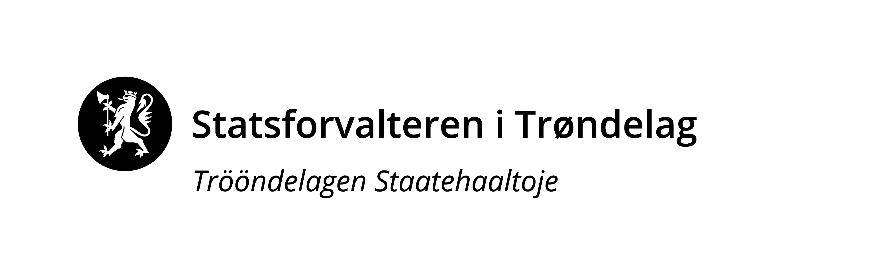 Vår dato:Vår dato:Vår dato:Vår ref:01.03.202101.03.202101.03.20212021/2641Deres dato:Deres dato:Deres dato:Deres ref:«REFDATO»«REFDATO»«REFDATO»«REF»«MOTTAKERNAVN»«ADRESSE»«POSTNR» «POSTSTED»«KONTAKT»«MOTTAKERNAVN»«ADRESSE»«POSTNR» «POSTSTED»«KONTAKT»Saksbehandler, innvalgstelefonSaksbehandler, innvalgstelefonSaksbehandler, innvalgstelefonSaksbehandler, innvalgstelefon«MOTTAKERNAVN»«ADRESSE»«POSTNR» «POSTSTED»«KONTAKT»«MOTTAKERNAVN»«ADRESSE»«POSTNR» «POSTSTED»«KONTAKT»Margareth Halle, 74 16 83 79Margareth Halle, 74 16 83 79Margareth Halle, 74 16 83 79Margareth Halle, 74 16 83 79«MOTTAKERNAVN»«ADRESSE»«POSTNR» «POSTSTED»«KONTAKT»«MOTTAKERNAVN»«ADRESSE»«POSTNR» «POSTSTED»«KONTAKT»«MOTTAKERNAVN»«ADRESSE»«POSTNR» «POSTSTED»«KONTAKT»«MOTTAKERNAVN»«ADRESSE»«POSTNR» «POSTSTED»«KONTAKT»«MOTTAKERNAVN»«ADRESSE»«POSTNR» «POSTSTED»«KONTAKT»«MOTTAKERNAVN»«ADRESSE»«POSTNR» «POSTSTED»«KONTAKT»«MOTTAKERNAVN»«ADRESSE»«POSTNR» «POSTSTED»«KONTAKT»«MOTTAKERNAVN»«ADRESSE»«POSTNR» «POSTSTED»«KONTAKT»«MOTTAKERNAVN»«ADRESSE»«POSTNR» «POSTSTED»«KONTAKT»«MOTTAKERNAVN»«ADRESSE»«POSTNR» «POSTSTED»«KONTAKT»Med hilsenGunn Oddny Olsen Haugen (e.f.)seksjonsleder opplæringMargareth HalleseniorrådgiverOppvekst- og velferdsavdelingenOppvekst- og velferdsavdelingenVedleggVedlegg1Søknad tilskudd til svømmeopplæring for nyankomne minoritetsspråklige elever i grunnskoleopplæring 2021Likelydende brev sendt til:Likelydende brev sendt til:Likelydende brev sendt til:Likelydende brev sendt til:Hitra kommuneRådhusveien 17240HITRALevanger kommunePostboks 1307601LEVANGERMelhus kommuneRådhusveien 27224MELHUSNamsos kommuneStavarvegen 27856JØAÅfjord kommuneØvre Årnes 77170ÅFJORDHeim kommuneTrondheimsveien 17200KYRKSÆTERØRALeka kommuneLeknesveien 677994LEKARaarvihken Tjïelte/ Røyrvik kommuneRøyrvikveien 57898LIMINGENRindal kommuneRindalsvegen 176657RINDALRøros kommuneBergmannsgt. 237374RØROSStjørdal kommunePostboks 133 / 1347501STJØRDALVerdal kommunePostboks 247651VERDALTrøndelag fylkeskommuneFylkets hus Postboks 25607735STEINKJERFrøya kommunePostboks 1527261SISTRANDAInderøy kommuneVennalivegen 77670INDERØYIndre Fosen kommunePostboks 237101RISSAOverhalla kommuneSvalivegen 27863OVERHALLANærøysund kommunePostboks 133, Sentrum7901RØRVIKSkaun kommunePostboks 747358BØRSATydal kommuneTydalsvegen 1257590TYDALHøylandet kommuneVargeia 17877HØYLANDETMidtre Gauldal kommuneRørosveien 117290STØRENNamsskogan kommuneR. C. Hansens vei 27890NAMSSKOGANOrkland kommunePostboks 837301ORKANGERTrondheim kommunePostboks 2300 Torgarden7004TRONDHEIMFlatanger kommuneLauvsneshaugen 257770FLATANGERGrong kommunePostboks 1627871GRONGLierne kommuneHeggvollveien 67882NORDLIMalvik kommunePostboks 1407551HOMMELVIKMeråker kommuneRådhusgata 77530MERÅKEROppdal kommuneInge Krokanns veg 27340OPPDALOsen kommuneRådhusveien 137740STEINSDALENFrosta kommuneFånesvegen 17633FROSTAHoltålen kommuneBakkavegen 17380ÅLENSnåasen Tjïelte/ Snåsa kommuneSørsivegen 67760SNÅSASteinkjer kommunePostboks 25307729STEINKJERRennebu kommuneMyrveien 1 Berkåk7391RENNEBUSelbu kommuneGjelbakken 157580SELBUØrland kommunePostboks 437159BJUGN